103年度獎補助款資本門儀器設備照片(2)附表5~8附表五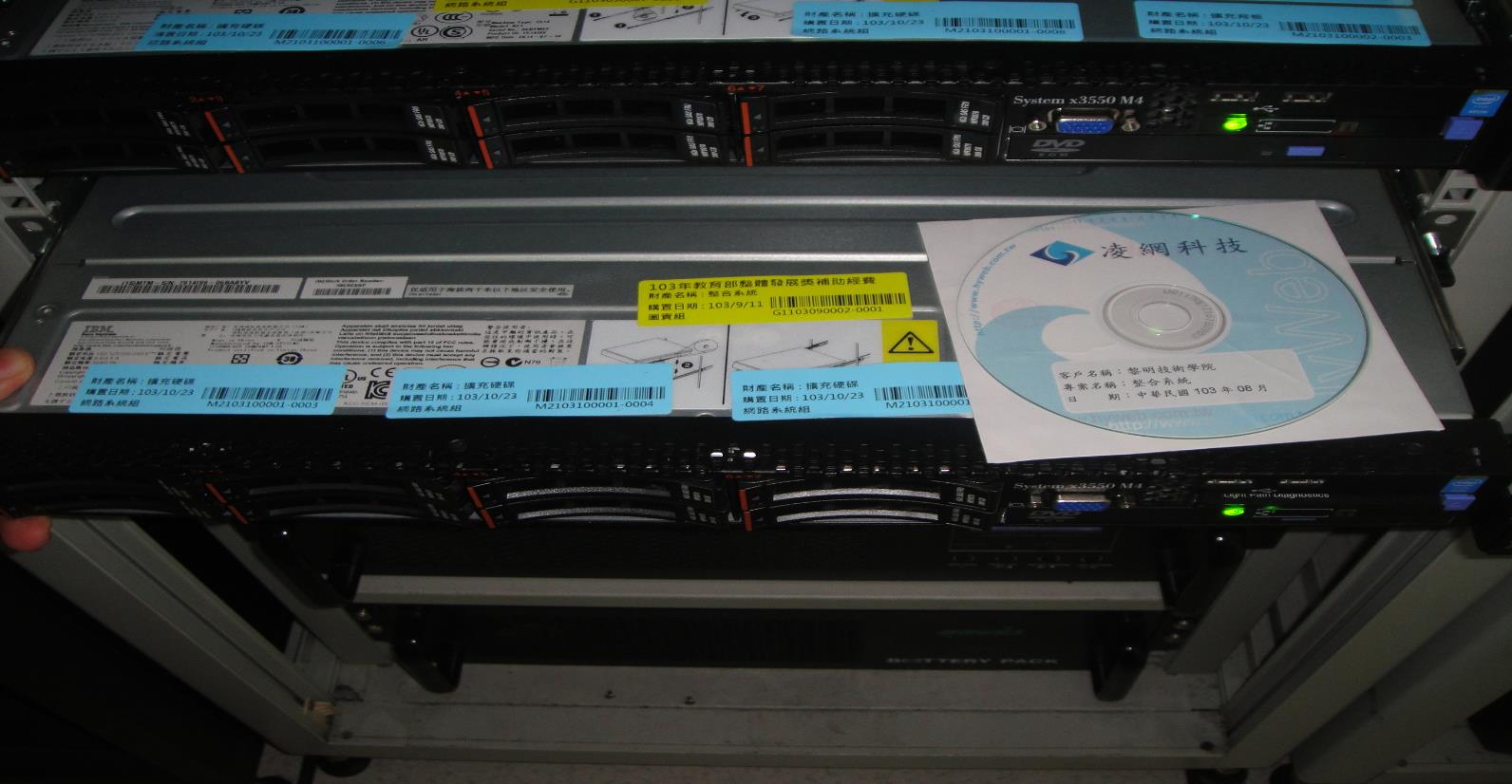 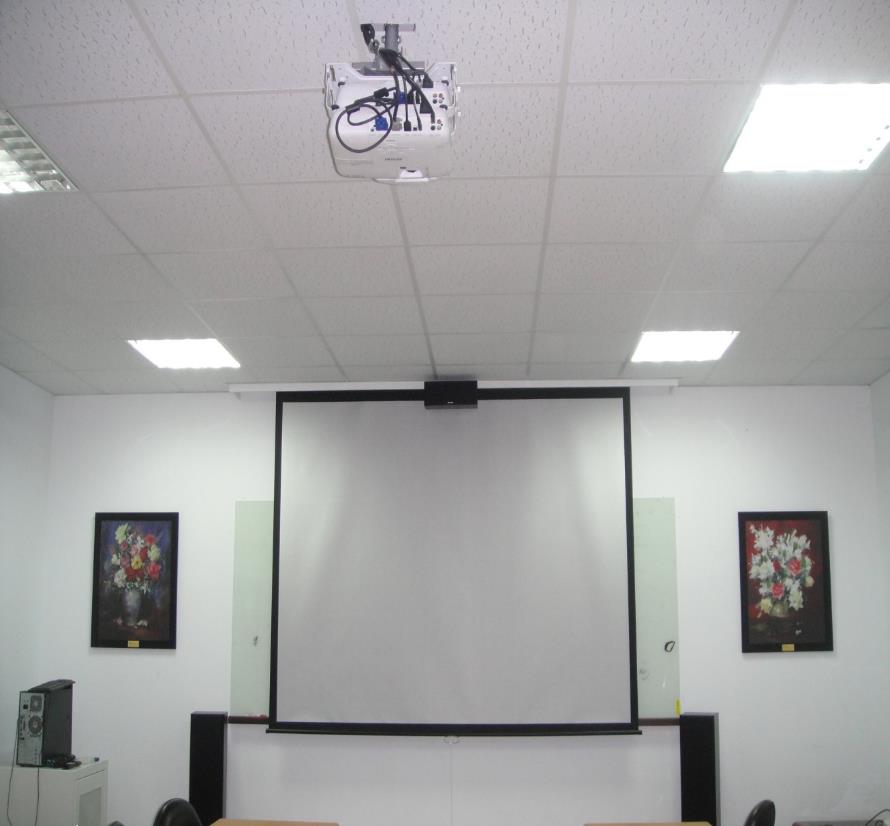 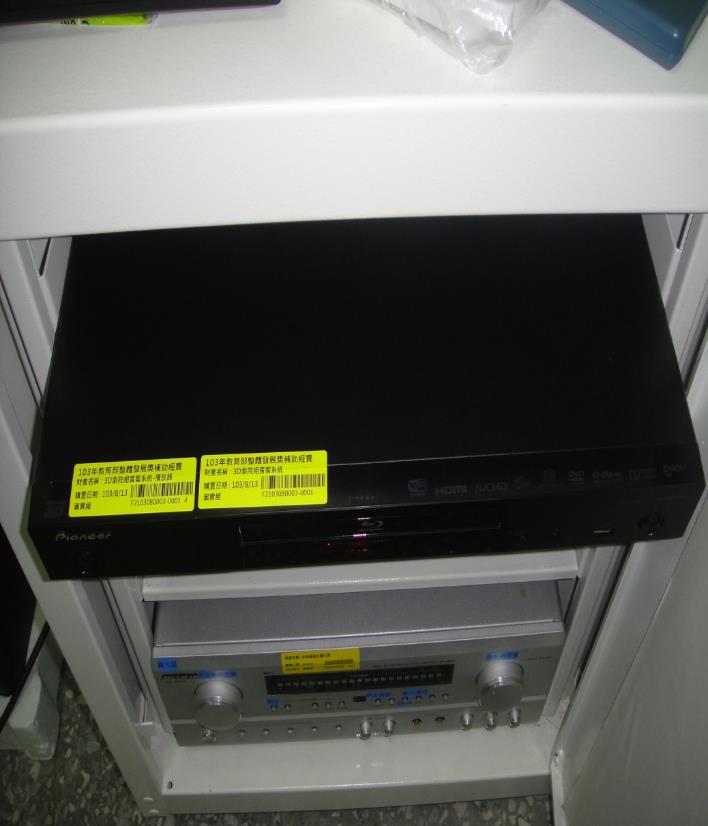 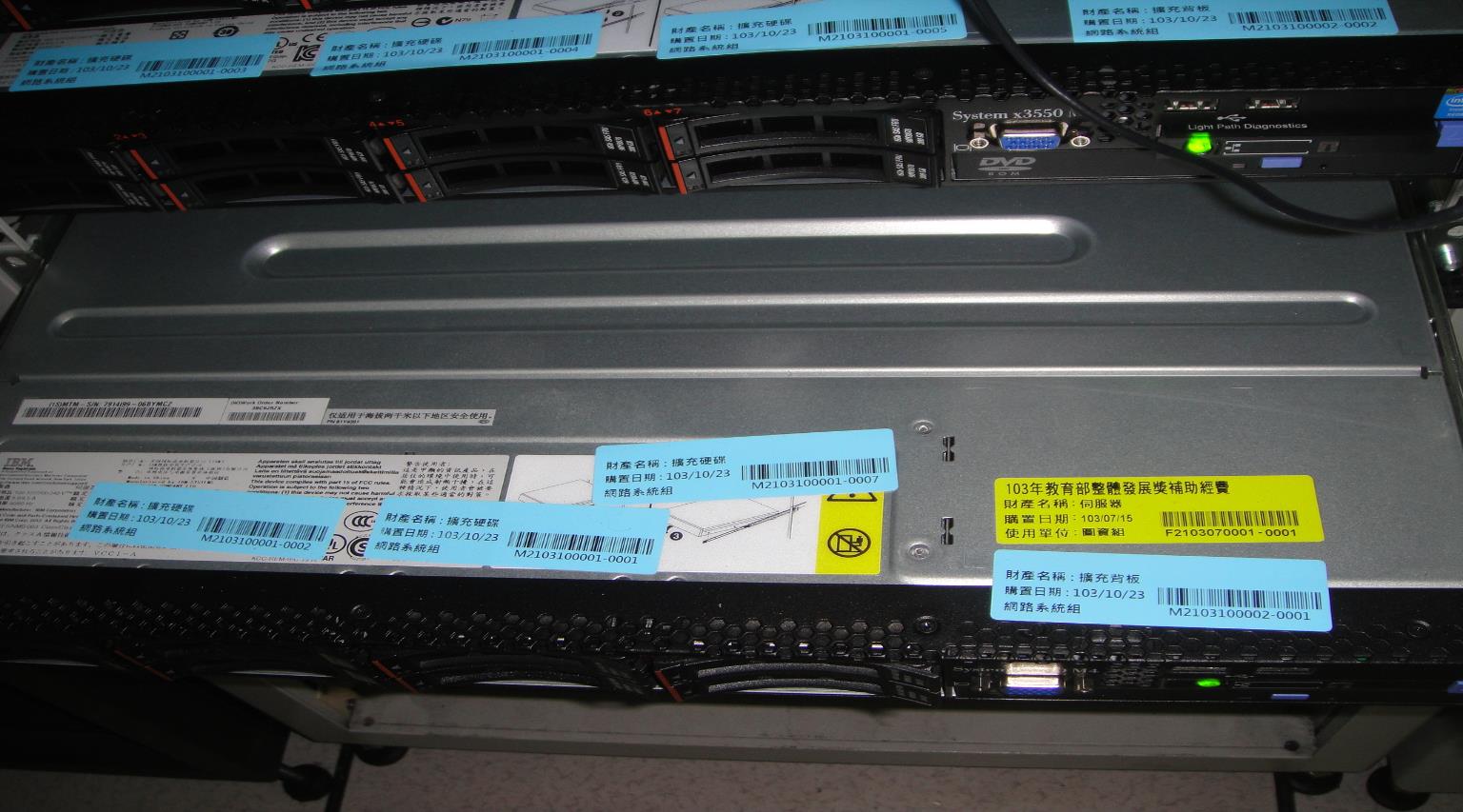 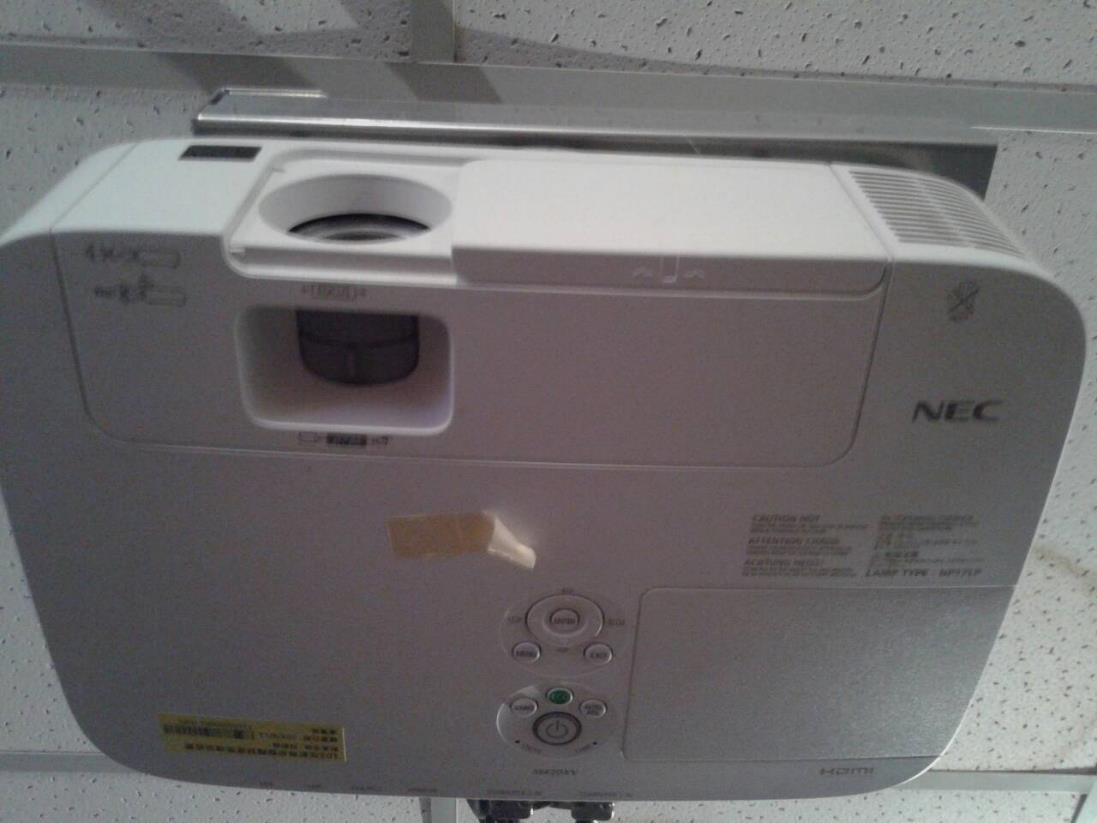 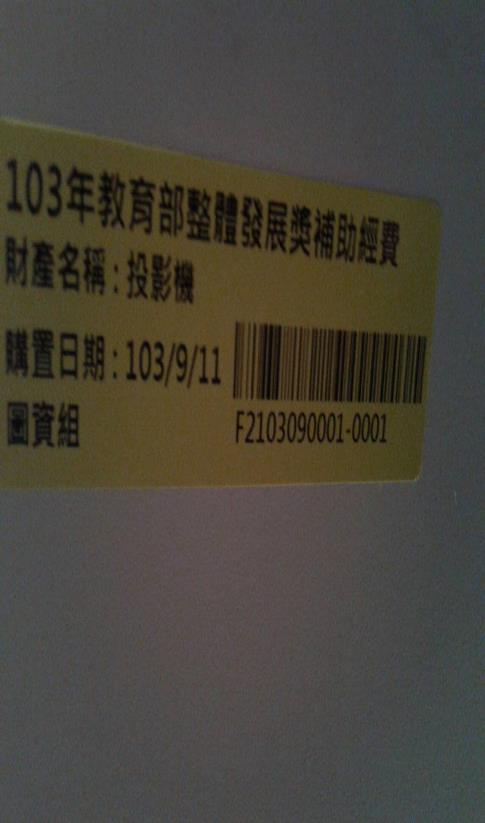 附表六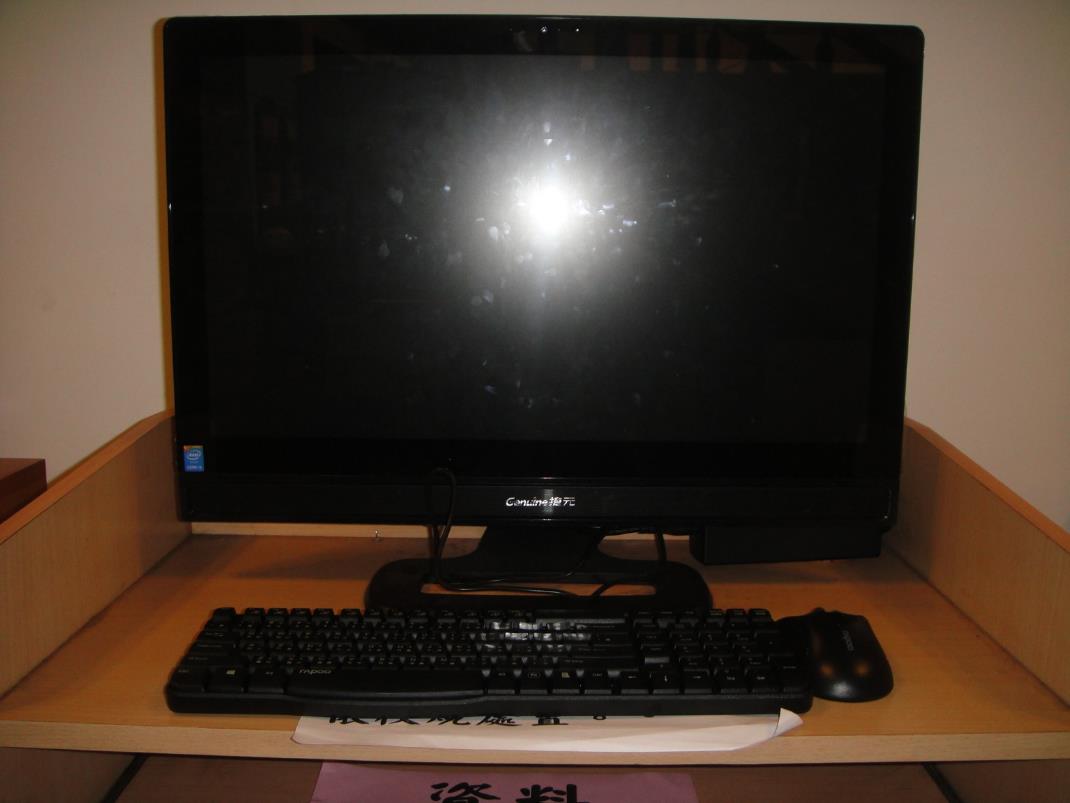 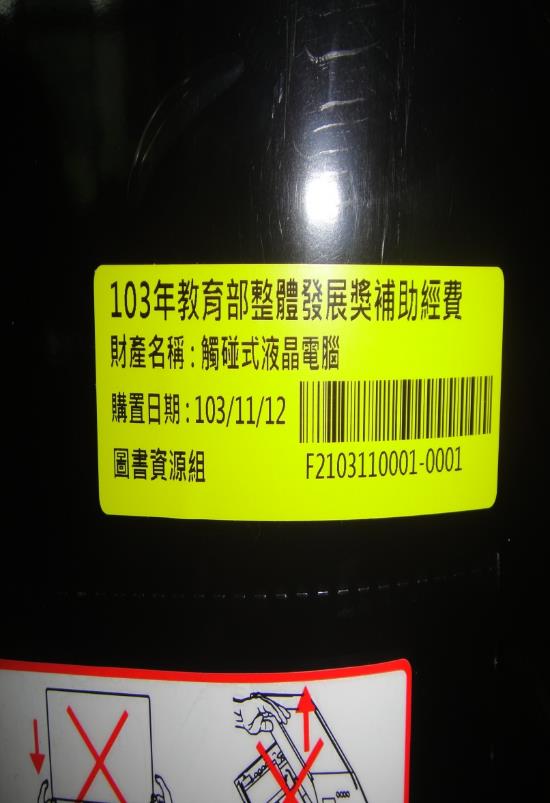 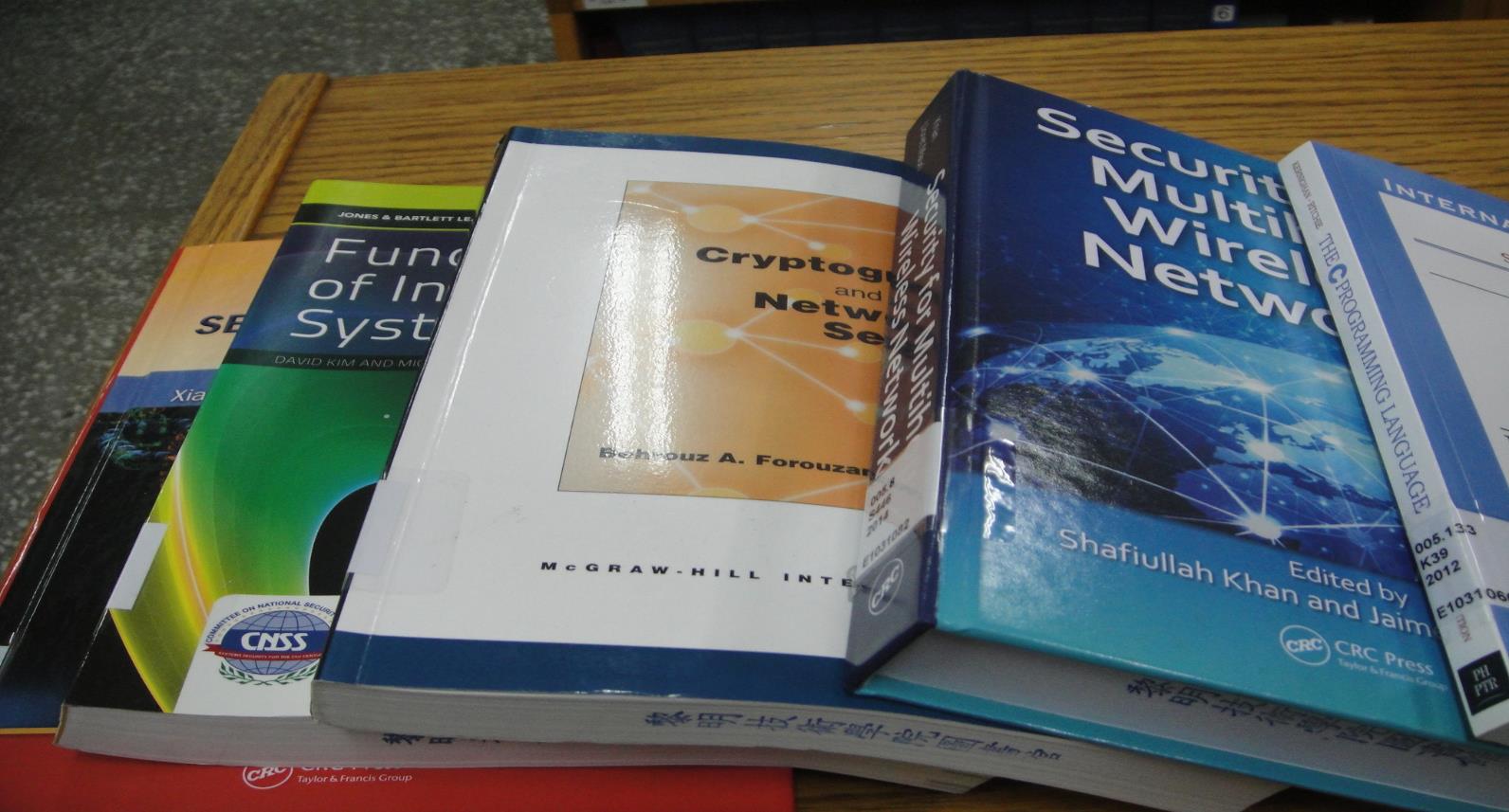 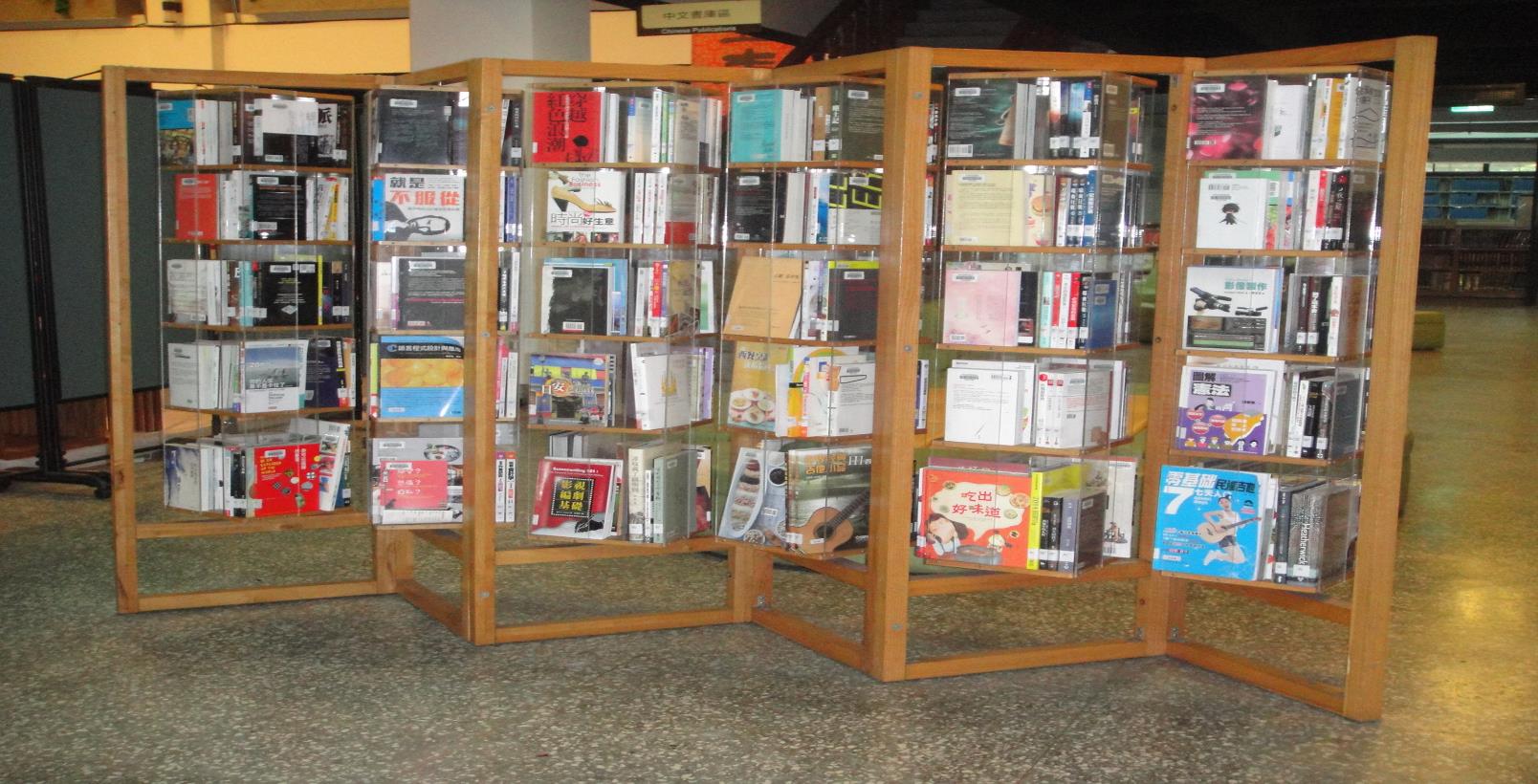 附表七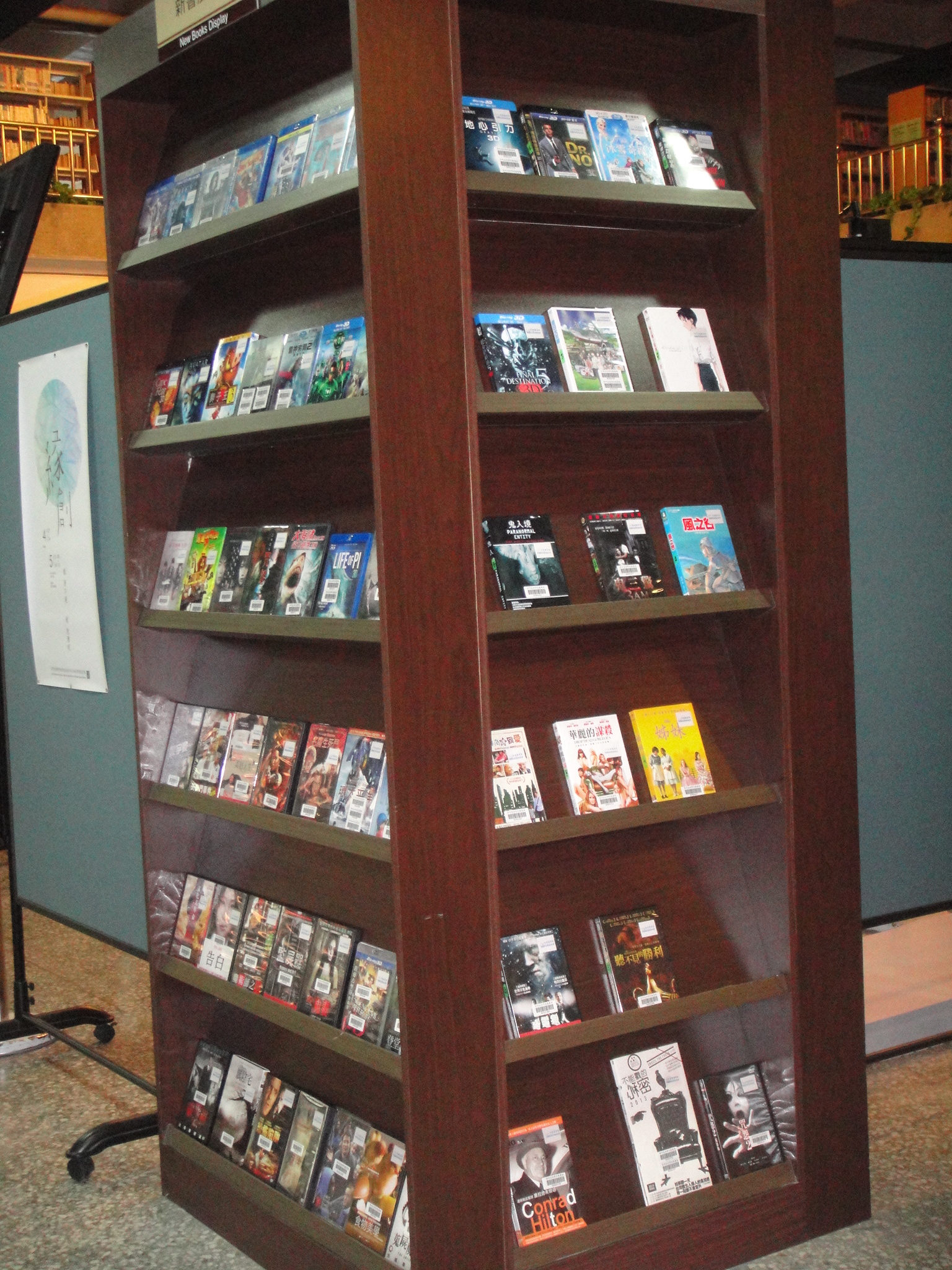 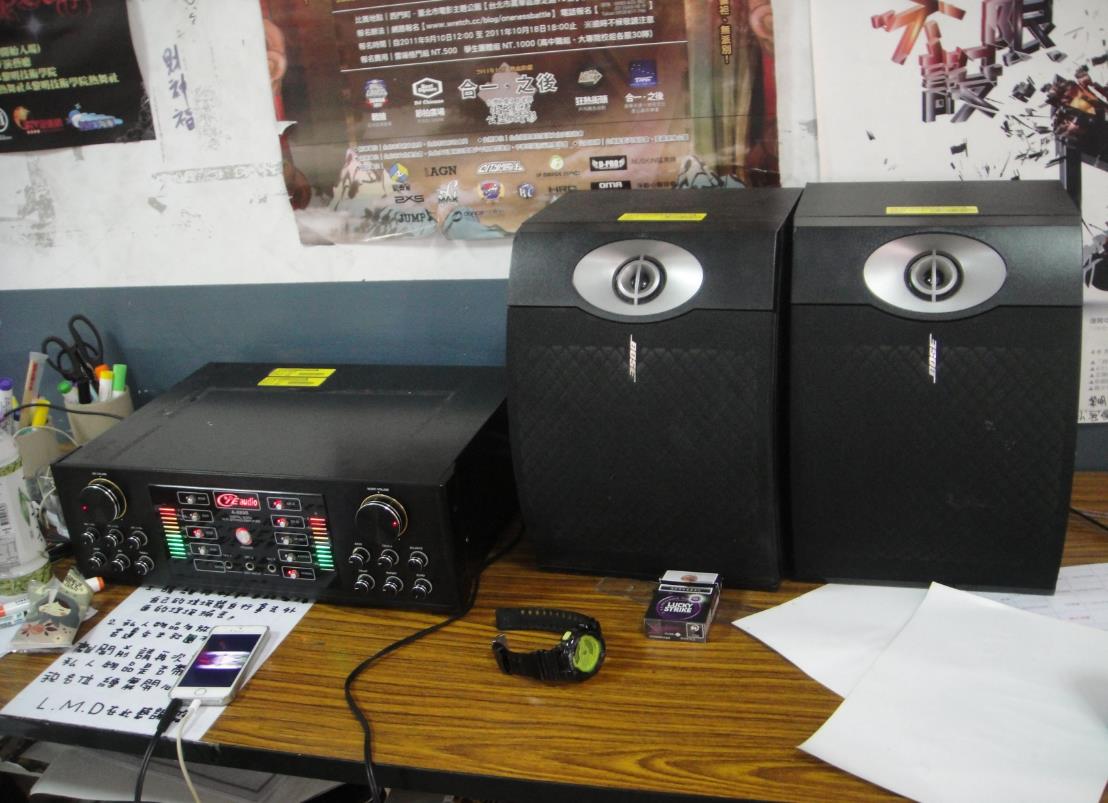 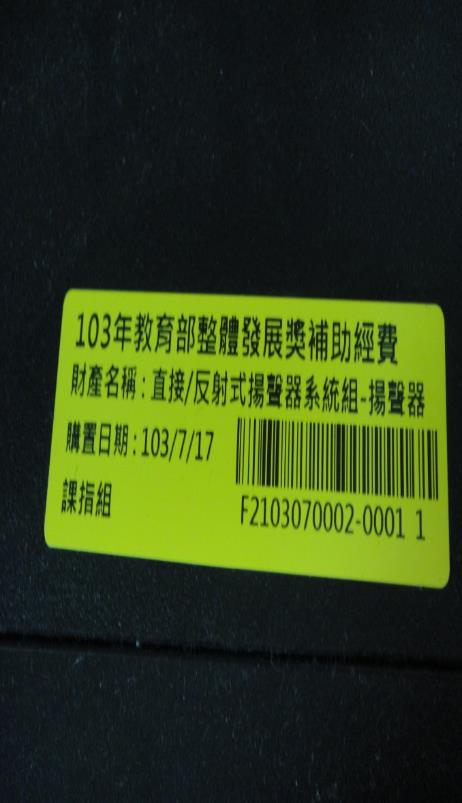 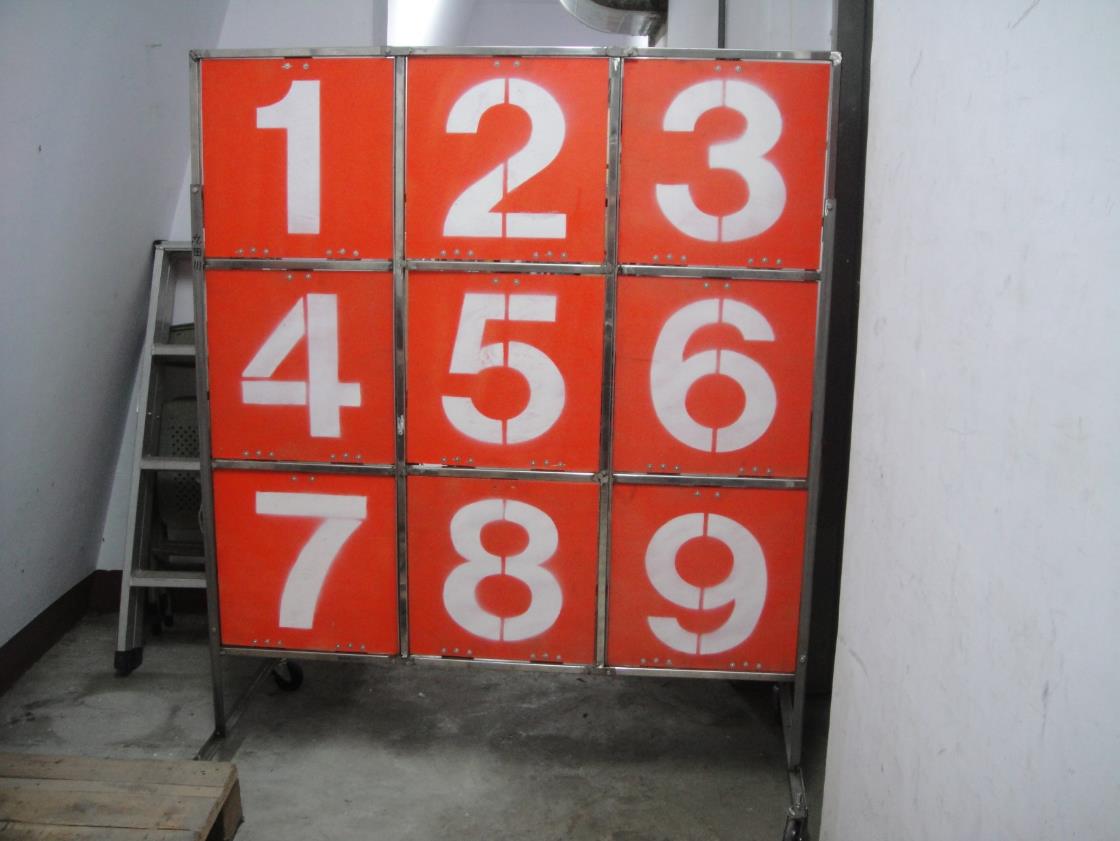 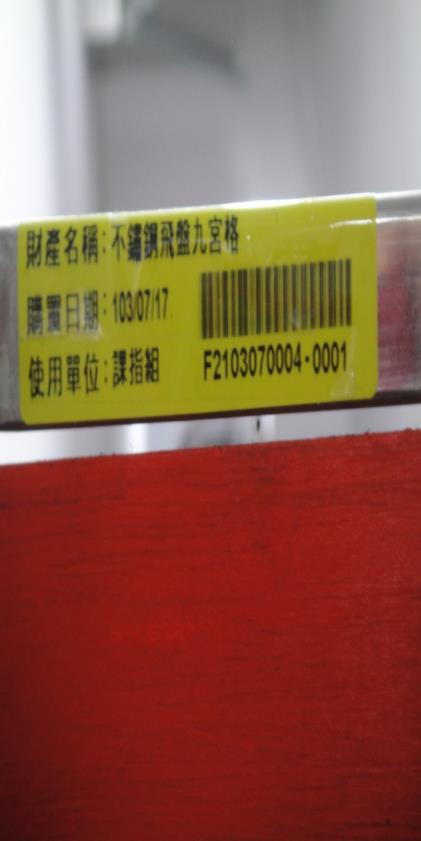 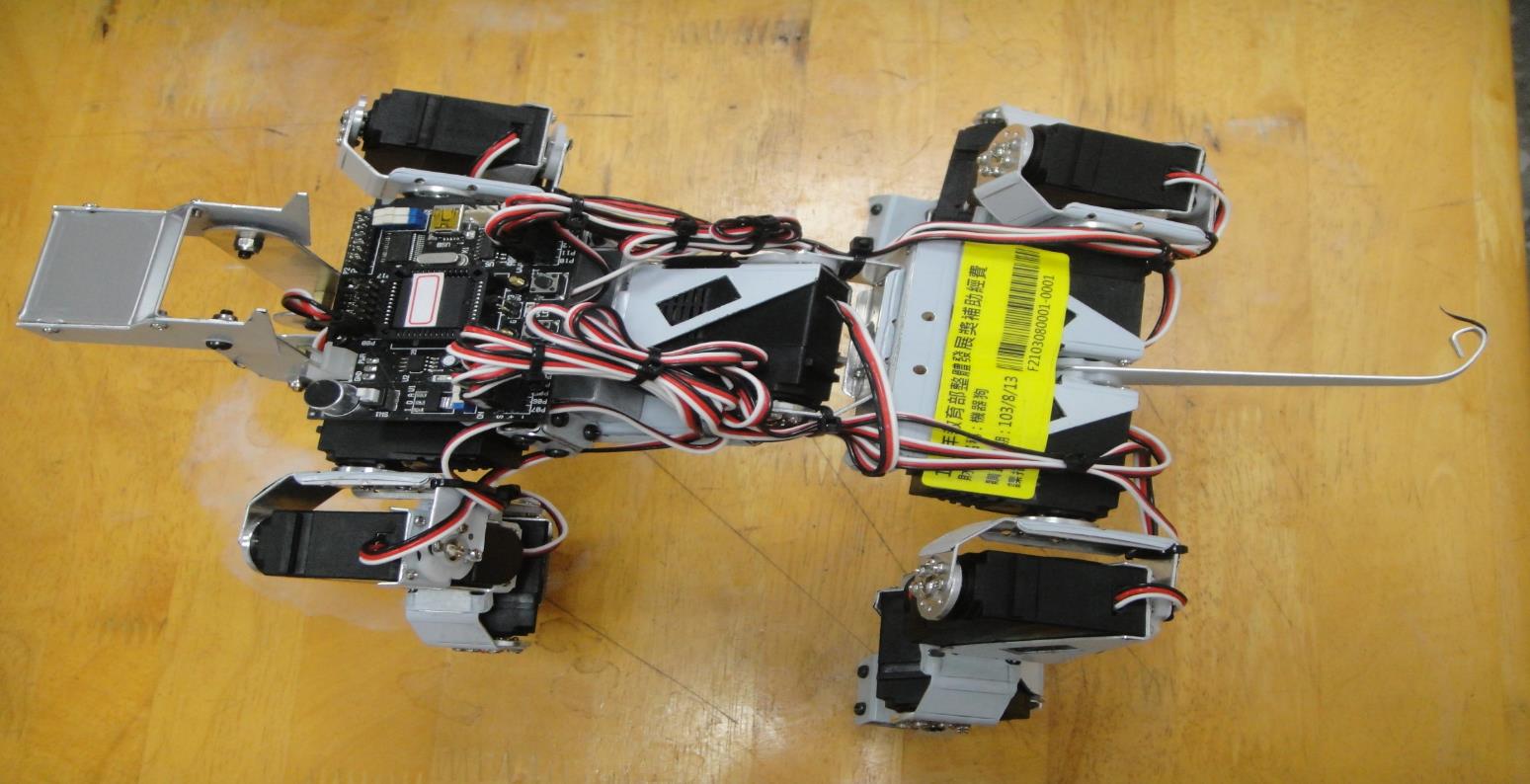 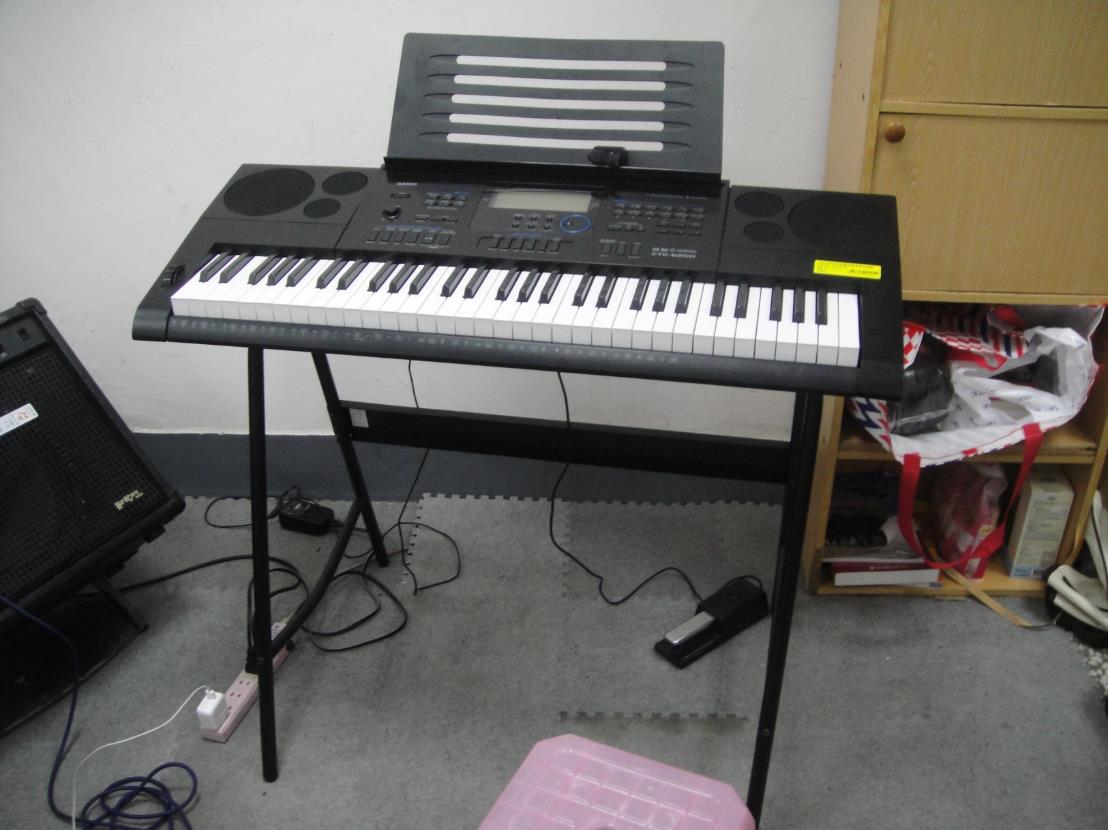 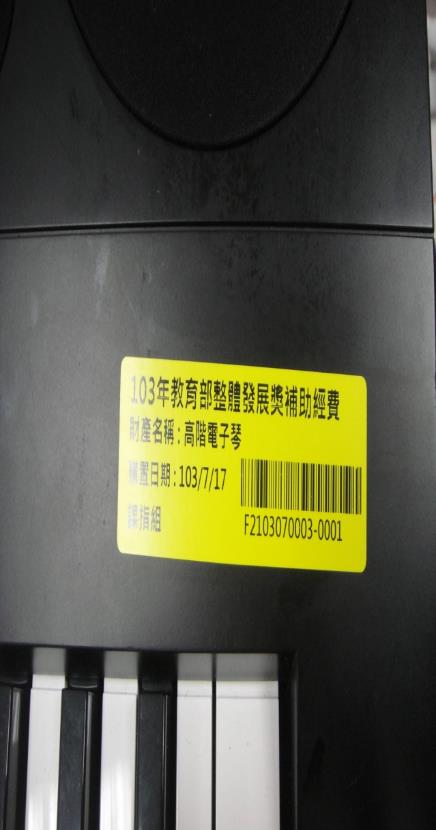 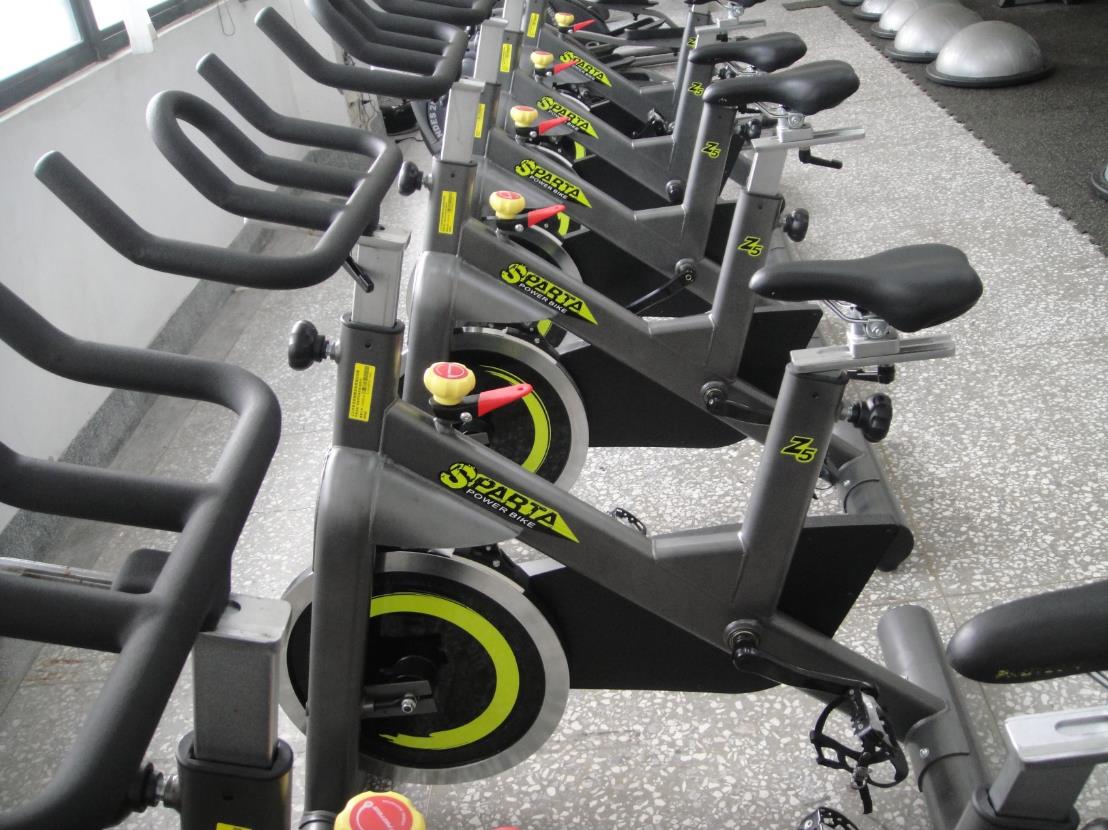 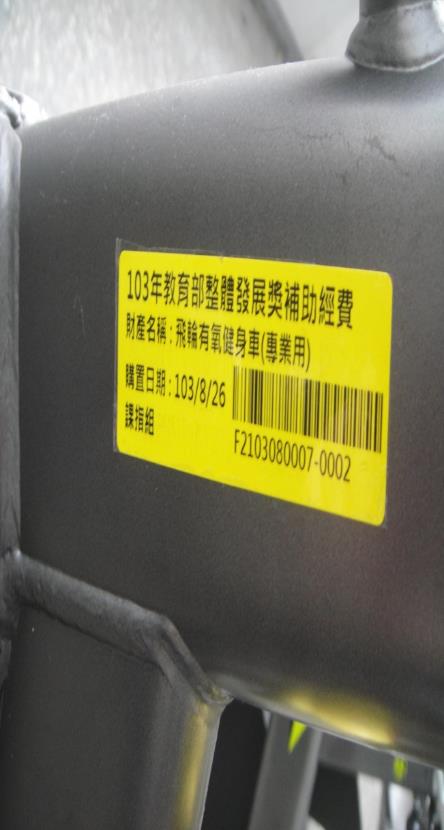 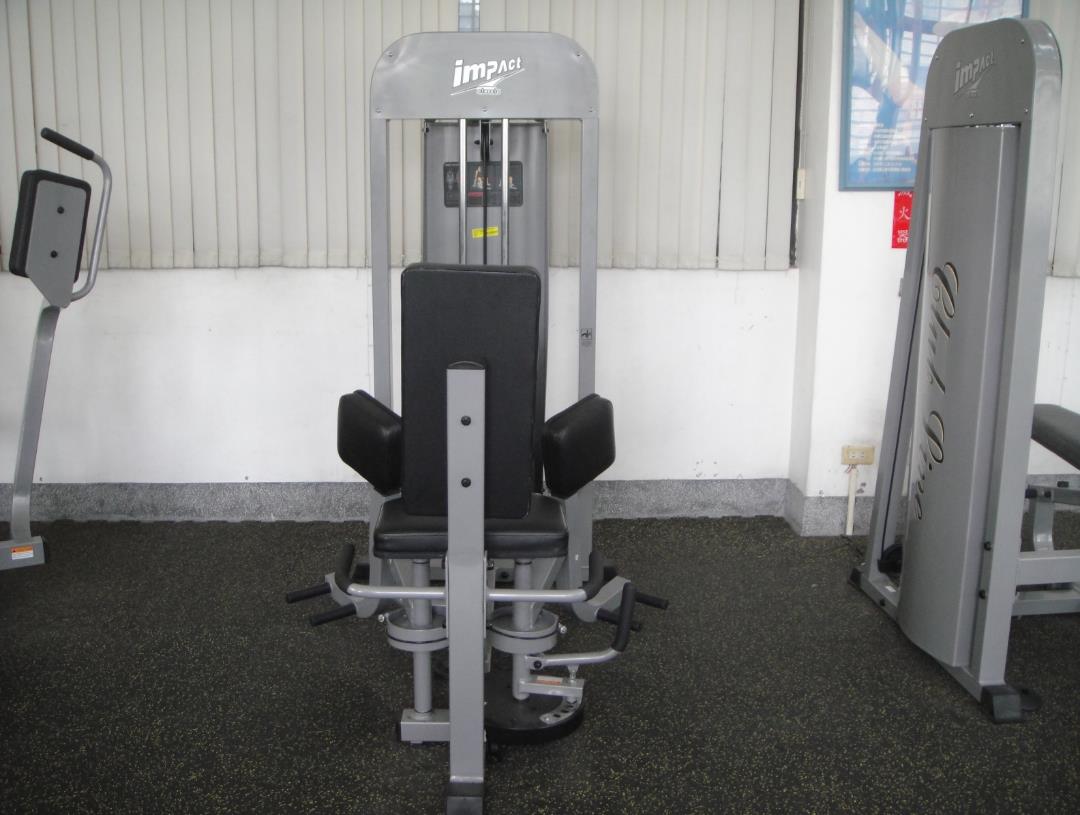 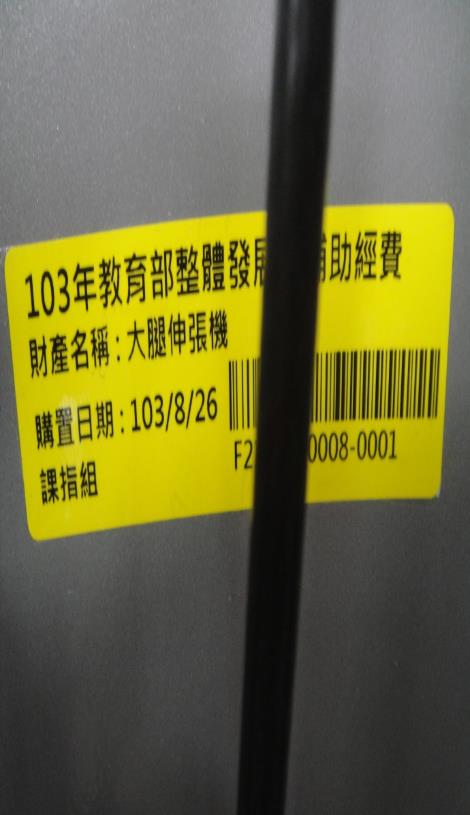 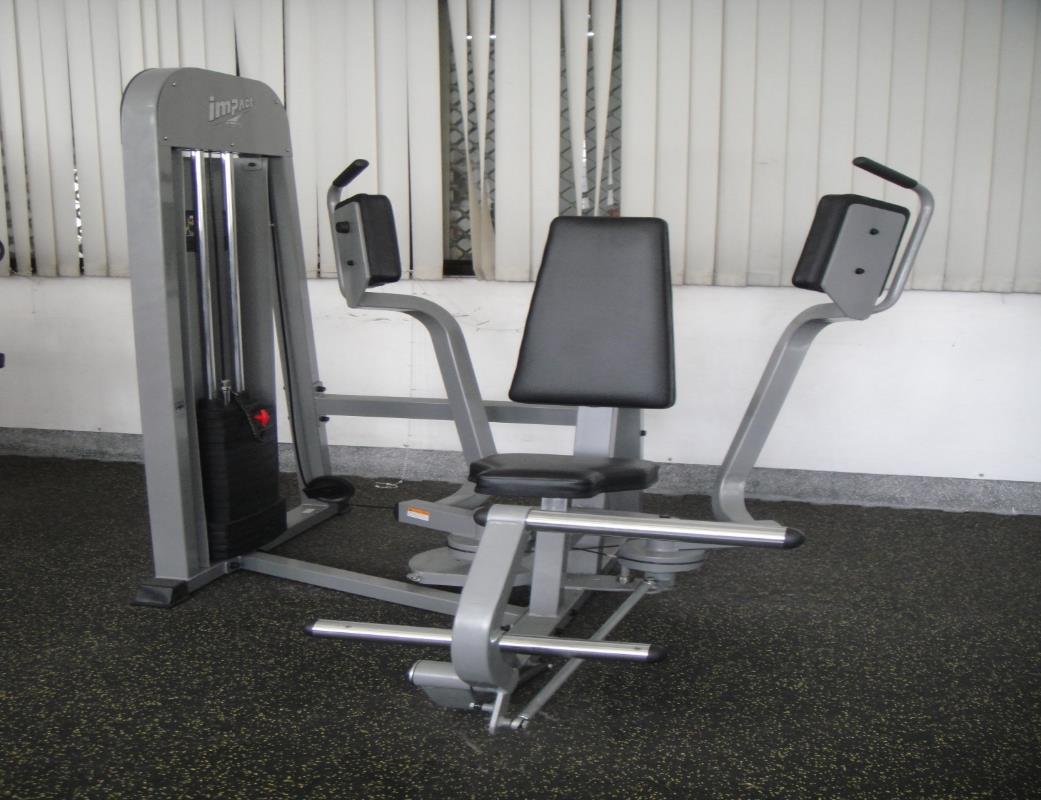 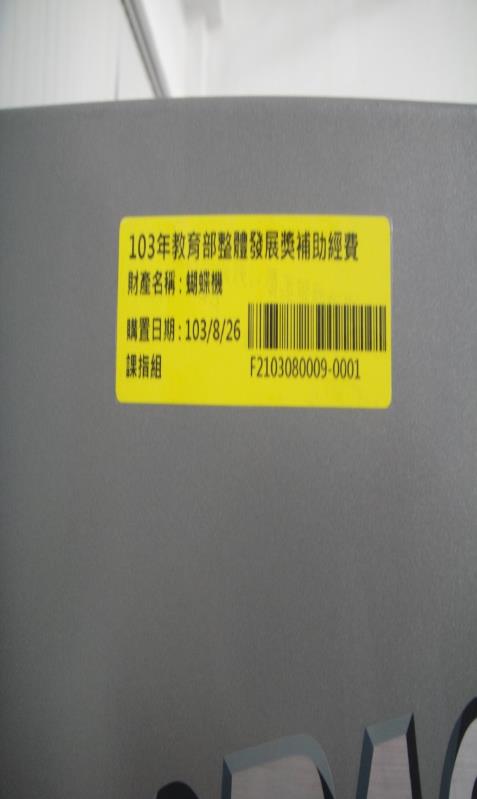 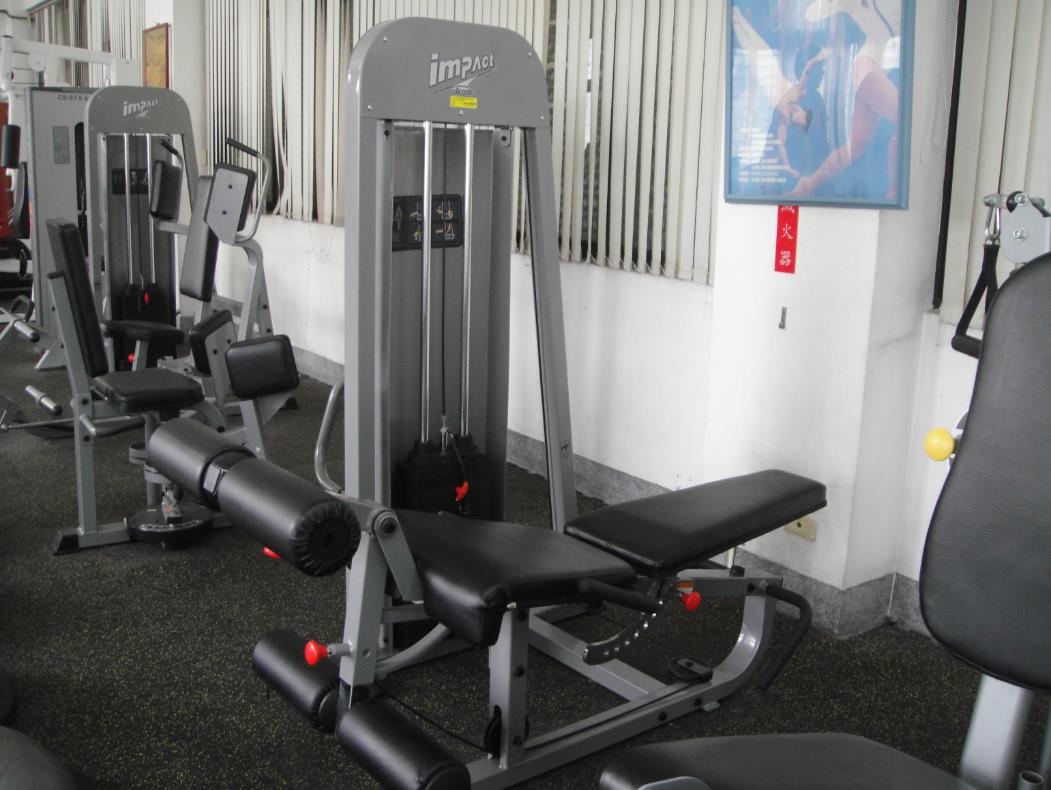 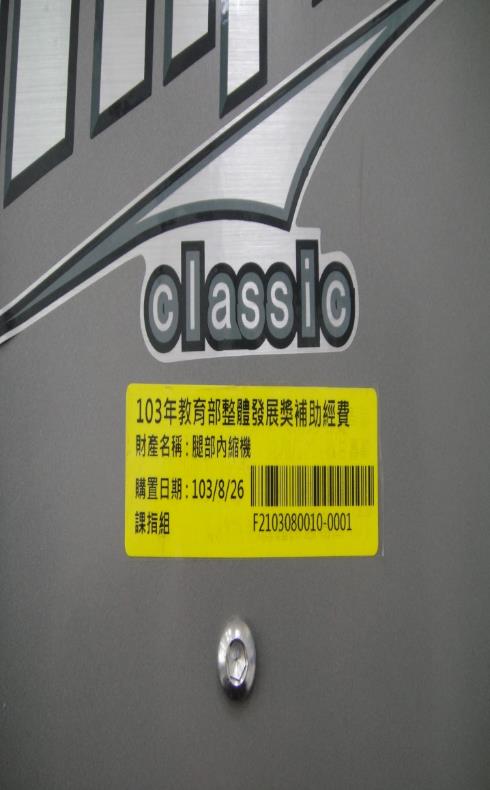 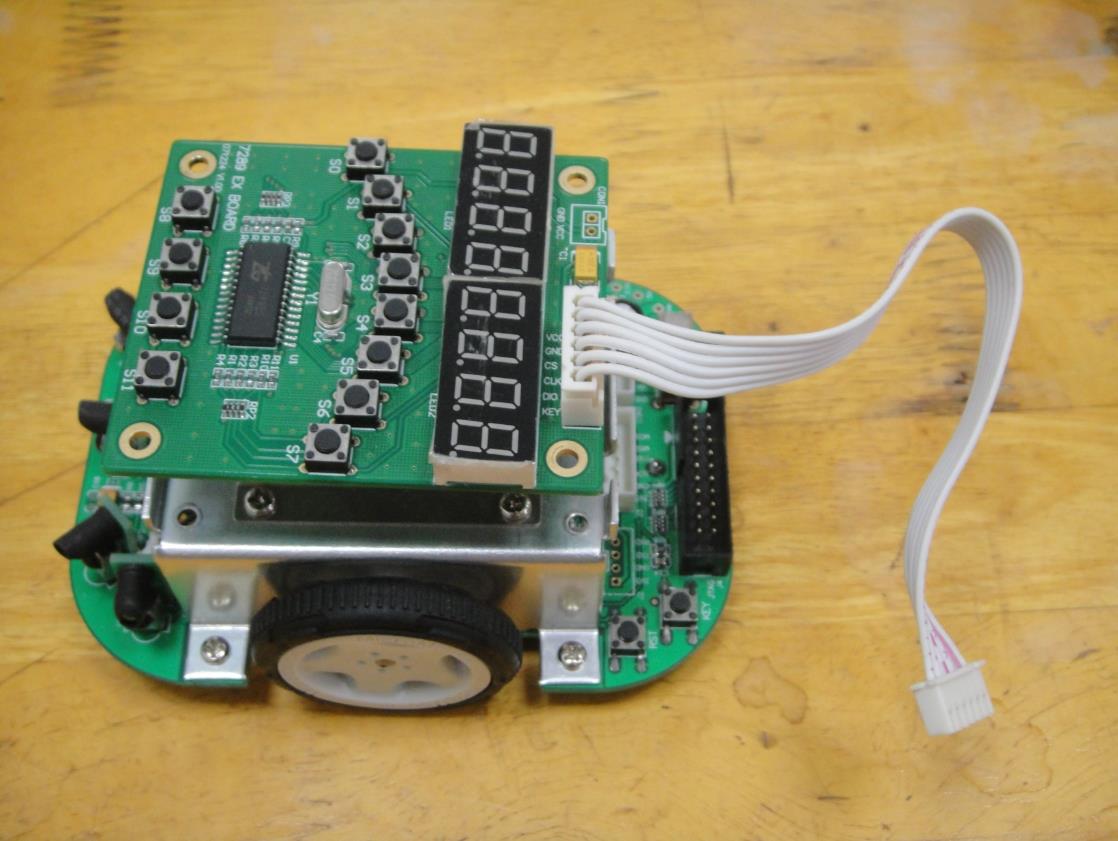 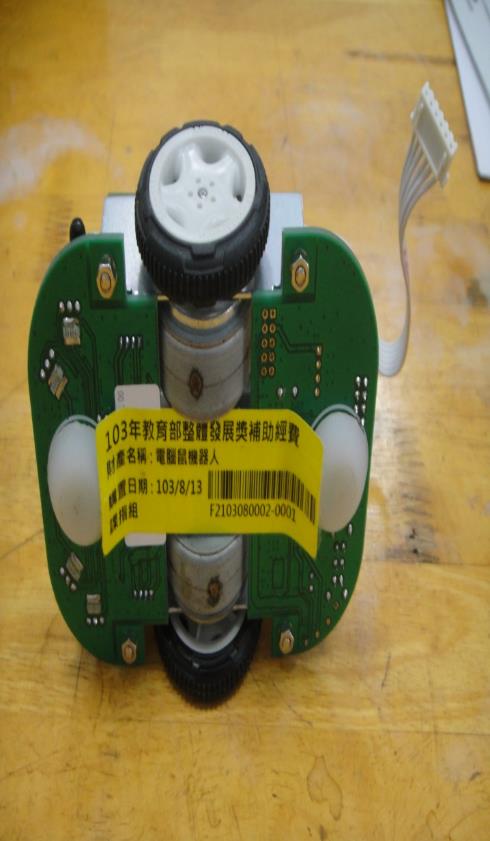 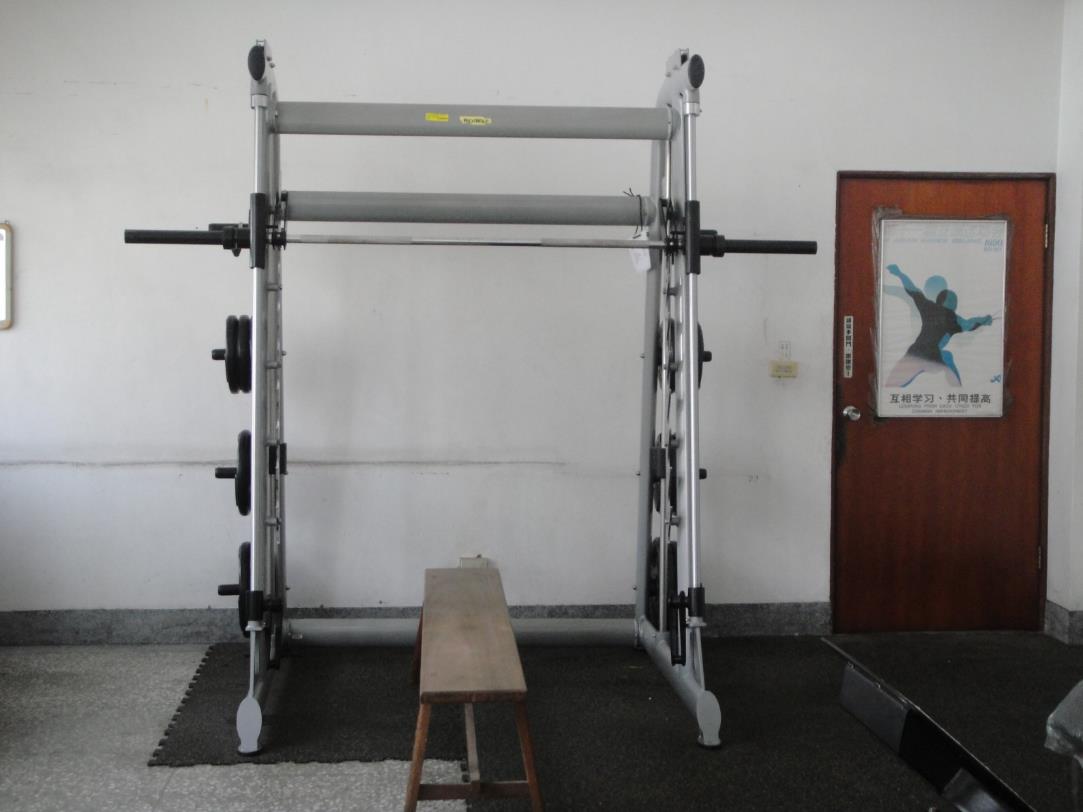 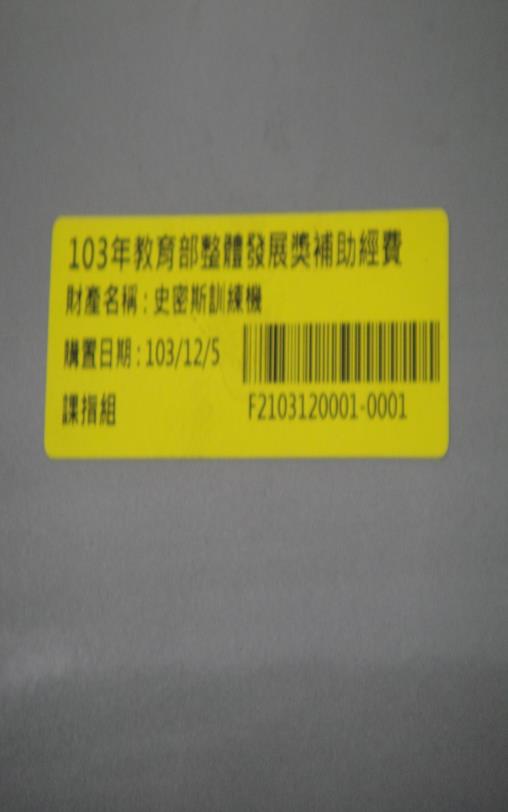 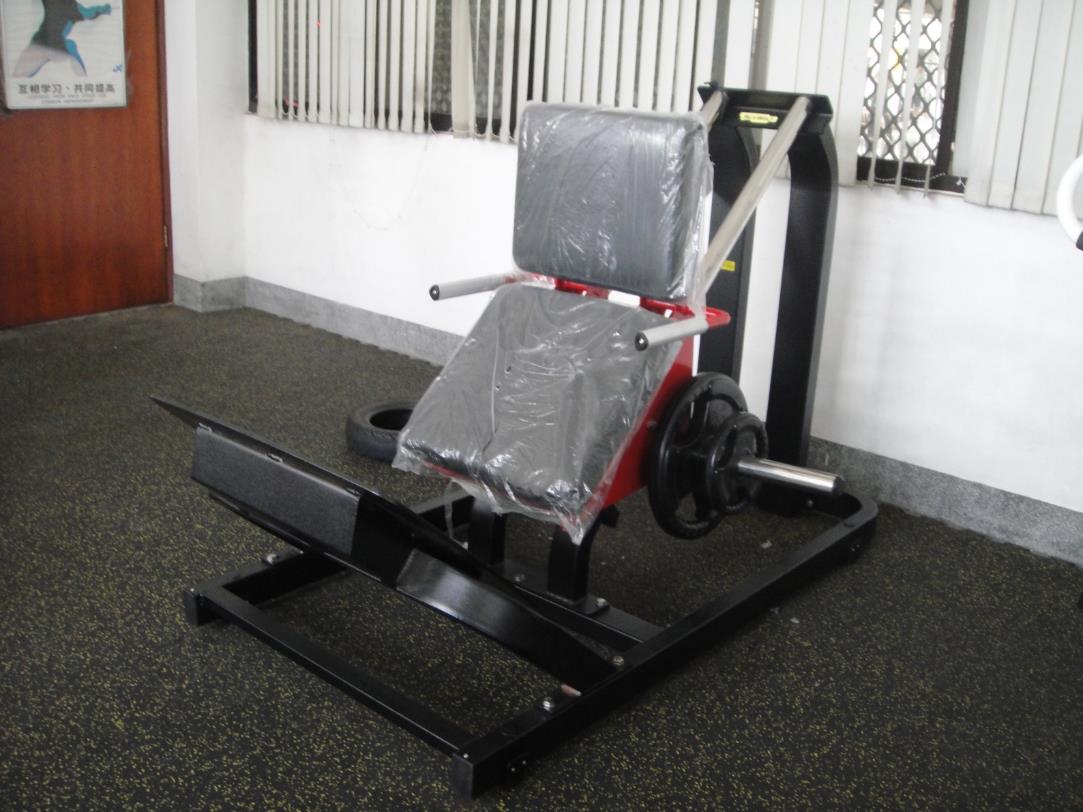 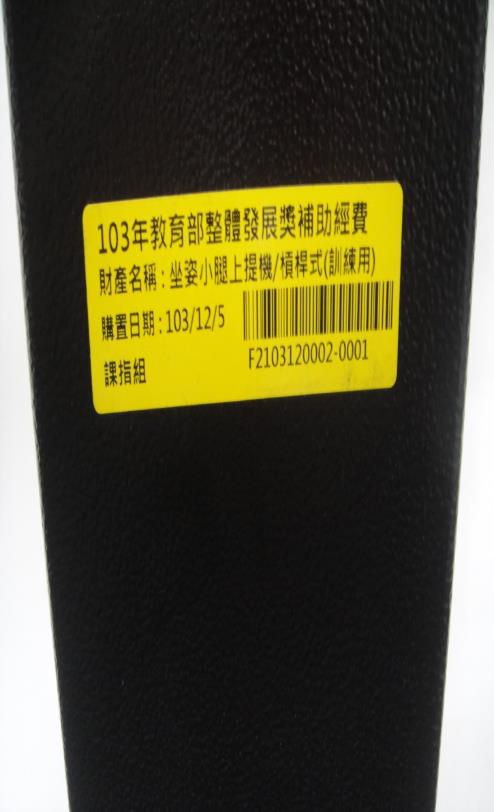 附表八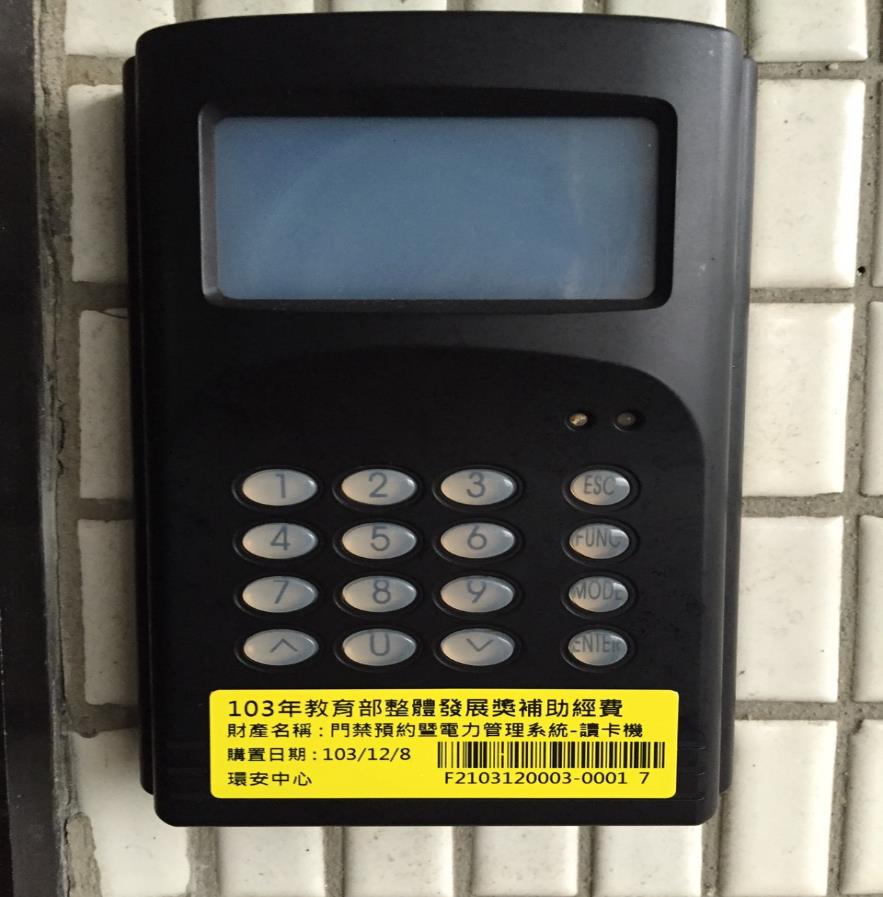 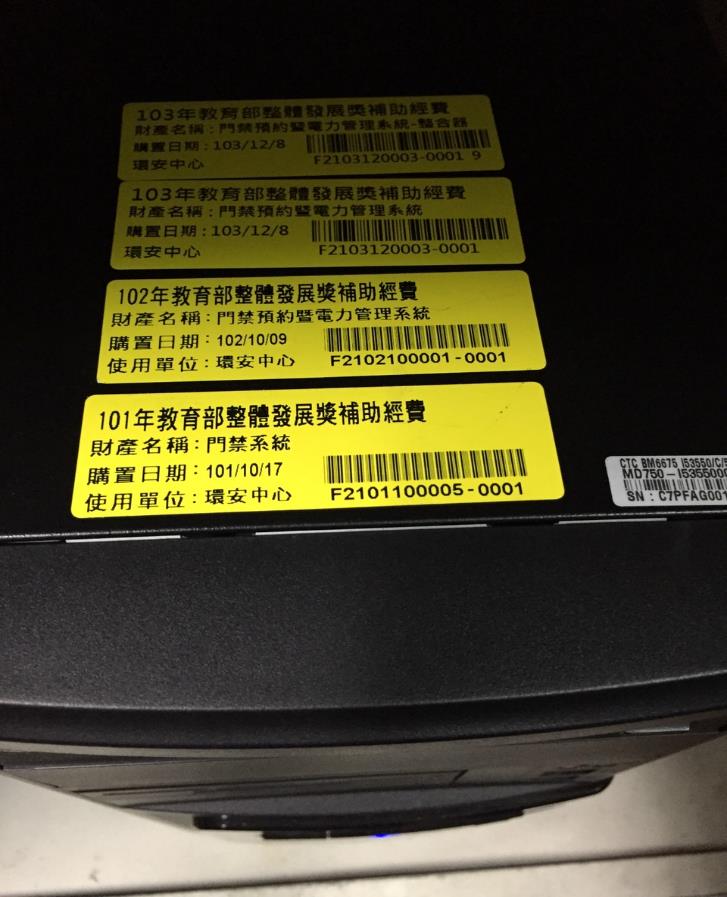 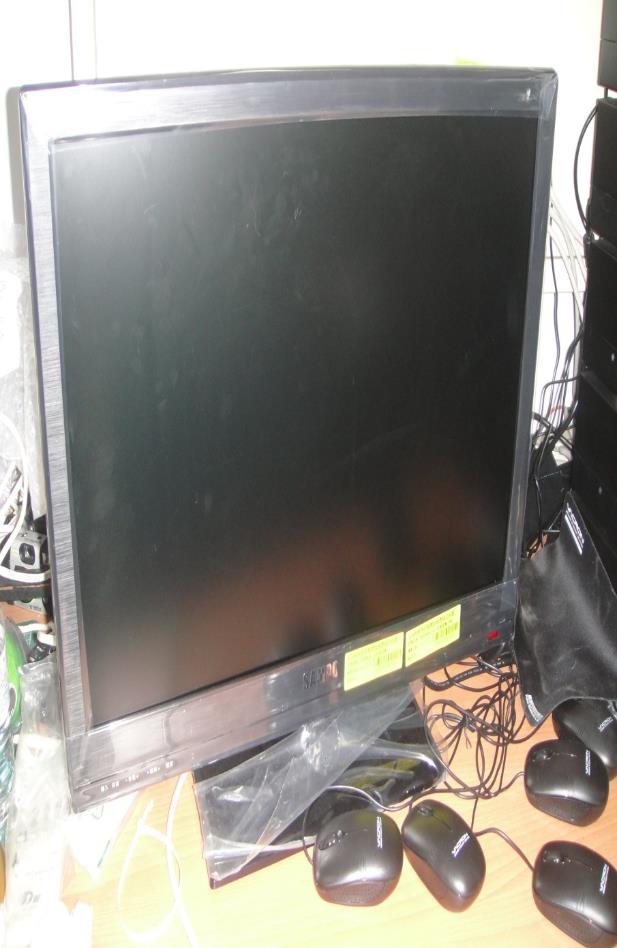 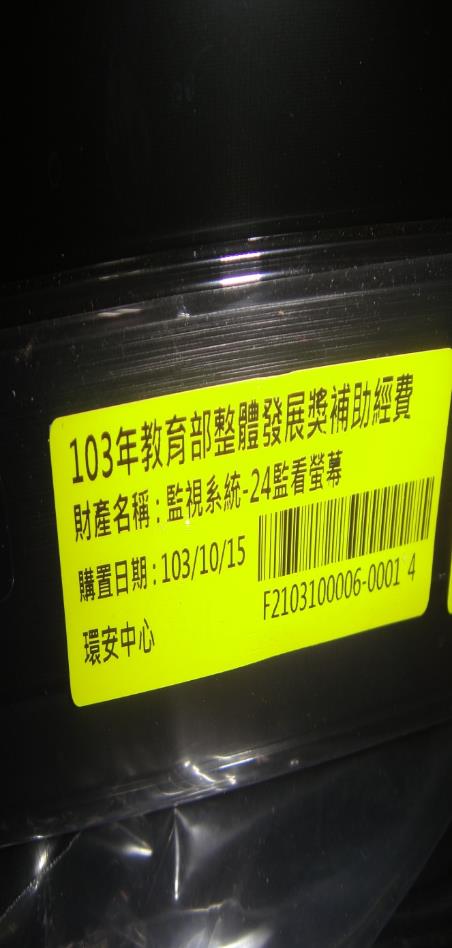 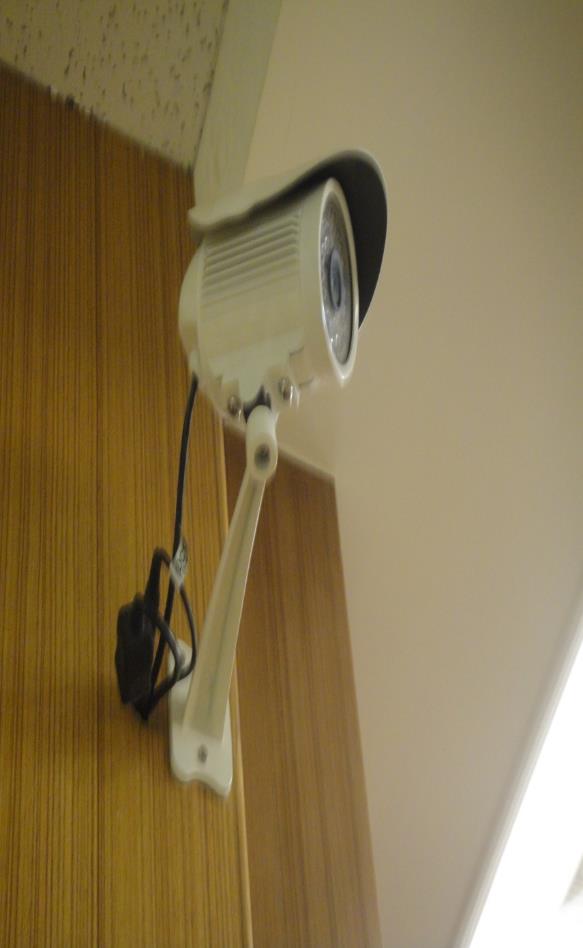 0001-00整合系統G1103090002-0001-00011.電子資料庫查詢及瀏覽功能，2.電子資料庫基本資料及使用管理功能，3.電子資料庫動態品質監控機制，4.統計功能。1式240,000240,000電子資源整合圖書資源組3I101-05(機房)0002-003D劇院組音響系統F2103080003-0001-0001詳如附件：投影機(EPSON EB-W16SK)*2，擴大機(PIONEER VSX-323K)*1，播放器(PIONEER BDP-160)*1，喇叭(PIONEER S-ES TB)*5，重低音喇叭(PIONEER S-21W)*1，3D眼鏡(EPSON ELPGS02A)*40。1組177,000177,000提供全校師生電影欣賞圖書資源組5I102-3-078(圖書館會議室)0003-00伺服器F2103070001-0001-0001IBM GKS12-7914-I99，23R7158 Power cord X1，創見DDR3 1333 R-DIMM 8GB(2Rx4)，23R7158 2.8M，10A/125V，C13 TO CNS 10917-3(TAIWAN)LINECORD電源線FOR xServer，Inter x 520 Dual Port 10G bE SFP+Adapter for IBM System。1台140,000140,000存放圖書館自動化系統及電子資源圖書資源組5I101-05(機房)0004-00投影機F2103090001-0001-0001NEC M420XVG：4200ANSI 流明，XGA，滑槽式防盜型投影機吊架含安裝。1台32,00032,000上課使用圖書資源組8I201-1-078(演講室三)0006-01觸碰式液晶電腦F2103110001-0001-0003捷元 AVBody G24-H87-1N：1.ALL-IN-ONE，2.24吋電容式10點觸控，3.Full HD IPS，4.i5-4590，5.8GB，6.1TB，7.GT4600 2G，8.Win8，9.TV-TUNER，10.無線鍵鼠。(含安裝)2台33,33366,666提供師生查詢圖書館資源圖書資源組4I101-1-078(大廳)0006-02觸碰式液晶電腦F2103110001-0001-0003捷元 AVBody G24-H87-1N：1.ALL-IN-ONE，2.24吋電容式10點觸控，3.Full HD IPS，4.i5-4590，5.8GB，6.1TB，7.GT4600 2G，8.Win8，9.TV-TUNER，10.無線鍵鼠。(含安裝)1台33,33433,334提供師生查詢圖書館資源圖書資源組4I101-1-078(大廳)0001-00西文圖書E1103100001-0001-0001共計93種1批130,000130,000提供全校師生閱覽圖書資源組5I206-1-078(書庫)0002-00中文圖書E1103110001-0001-0001共計1390冊1批381,619381,619提供全校師生閱覽圖書資源組5I206-1-78(書庫)0003-00教學影片E1103090001-0001-0001DVD家用版、公播版1批485,000485,000提供全校師生閱覽圖書資源組3I101-8-078(教學影片區)0001-00直接/反射式揚聲器系統組F2103070002-0001-0001BOSE 301(詳如附件)：含1.揚聲器*2個。2.播放器(CYE SLA-989)*1個。【1.9.75"高*14.25"闊*9.75"深(24.8厘米*36.2厘米*24.8厘米)12.5磅(5.7公斤)，包裝箱(每箱一對揚聲器)18.3"高*24.2"闊*13.25"深(45.5厘米*61.3厘米*33.6厘米)28.7磅(13公斤)】1台$21,800$21,800社團練習用熱舞社5Q-07(熱舞社教室)0002-00不鏽鋼飛盤九宮格F2103070004-0001-0001丸田111：白鐵外框，木質號碼板；尺寸：外寬總長130*寬130㎝，號碼數字板橘底白字。1架18,00018,000社團訓練用飛盤社5Q-02(飛盤社教室)0003-00機械狗F2103080001-0001-00014顆伺服馬，4個專用鈑金件，外部擴充感測裝置，電腦端動作編輯軟，VB人機介面，附電腦端動作編輯軟體，電源線*1，傳輸線*1，光碟資料*1。1台20,00020,000社團比賽用單晶片研習社3E108-1-011(展示室)0004-00高階電子琴F2103070003-0001-0001CASIO CTK-6200：1個鋼琴樣式琴鍵，945*378*132㎜，不含琴譜架與其它突出部分，內建670種音色(10種使用者音色)1台14,70014,700社團練習用木吉他社5Q-10(吉他社社團教室)0005-00飛輪有氧健身車(專業用)F2103080007-0001-0006SPARTA Z5：1.尺寸：115cmx50cmx113cm，2.結構：採用100mmx50mmx2mm橢圓管，3.貼地管為97mmx40mmx2mm圓管。6台15,43592,610社團訓練用運動性社團5I301-0-11(體適能室)0006-00大腿伸張機F2103080008-0001-0001SUNPRO classic：1.尺寸：135cm*95cm*165cm，2.主結構：50mm x 100mm x 3mm，3.重量以傳動鋼索式傳動，4.附 45cm x 100cm x 厚3mm鋼板材質安全保護罩及訓練肌圖示，5.外加槓片100kg1台33,00033,000社團訓練用運動性社團5I301-0-11(體適能室)0007-00蝴蝶機F2103080009-0001-0001SUNPRO classic：1.尺寸：95cmx120cmx165cm，2.主架：100m/mx50m/mx3m/m，3. 重量以傳動鋼索式傳動，4.附45cmx120cmx厚3mm鋼板材質安全保護罩及訓練肌圖示，5. 外加槓片100kg。1台34,00034,000社團訓練用運動性社團5I301-0-11(體適能室)0008-00腿部內縮機F2103080010-0001-0001SUNPRO classic：1.尺寸：130cm x 80cm x 165cm，2.結構：50mm x 100mm x 3mm高級烤漆厚方管，3. 重量以傳動鋼索式傳動，4. 附45cm x 120cm x 厚3mm鋼板材質安全保護罩及訓練肌圖示，5. 外加槓片100kg。1台35,96035,960社團訓練用運動性社團5I301-0-11(體適能室)0009-00電腦鼠機器人F2103080002-0001-0001ARM LM3S615：微控制器:ARM處理器LM3S615，五組可測距的紅外線感測器，步進馬達，LM3S615，6個GPIO口，一個串口，一個SPI介面，一個按鍵，電池為2200mAh，7.4V的可充電鋰電池，支援電池的電壓監測。1台14,00014,000社團比賽用運動性社團3E108-1-011(展示室)0010-00史密斯訓練機F2103120001-0001-0001RICHWOLF RW-A9020：1、尺寸：130cmx205cmx215cm。2、結構：50mmx100mmx3mm高級烤漆厚方管。3、10個保險位置、安全滑桿。4、6個槓片放置架，線性軸承使傳動順暢。5、外加槓片150kg。1台60,44460,444社團訓練用運動性社團5I301-0-11(體適能室)0011-00坐姿小腿上堤機/槓桿式(訓練機)F2103120002-0001-0001RICHWOLF RW-A00：1、尺寸：95cmx145cmx90cm。2、結構：50mmx100mmx3mm高級烤漆厚方管，45度雙滑軌。3、外加槓片120kg。1台38,44438,444社團訓練用運動性社團5I301-0-11(體適能室)0001-00門禁預約暨電力管理系統F2103120003-0001-0001一.感應式門禁讀卡機 (8台)(電力控制器)。二.網路訊號轉換器 (1台)(門禁預約暨電力控制網路轉接整合器)。三.電子鎖(8台)。四.開門按鈕(8組)。五.電源供應器(8組)。六.電源設備收納箱(8組)。七.配線材料(1式)。八.含安裝(1式)。感應式讀卡機(RD1228)-(F401、F402、F403、F404、F405、F406、F408、F409教室)，網路整合器(NI430)。1式$125,000$125,000節約能源及教學設備之保護環安中心8JB1-0-060(中控室)0002-00監視系統F2103100006-0001-0001FUHO VDH-DXB576(詳如附件)一.16路錄影主機(3台)：FUHO VDH-DXB576。二.2TB SAST 硬碟(3台)：1.SEAGATE。三.24監看螢幕(1台)。四.紅外線彩色攝影機(32台)：FUHO VCS-923B。五.高解析寬動態攝影機(1台)：FUHO VCS-95232SH。六.攝影機支架(33支)：訂製品。1式$370,000$370,000校園安全設施環安中心8JB1-0-060(中控室)